ГОСУДАРСТВЕННОЕ БЮДЖЕТНОЕ СПЕЦИАЛЬНОЕ (КОРРЕКЦИОННОЕ) ОБРАЗОВАТЕЛЬНОЕ УЧРЕЖДЕНИЕ ДЛЯ ОБУЧАЮЩИХСЯ ВОСПИТАННИКОВ
С ОГРАНИЧЕННЫМИ ВОЗМОЖНОСТЯМИ ЗДОРОВЬЯ ОБЩЕОБРАЗОВАТЕЛЬНАЯ ШКОЛА-ИНТЕРНАТ № 2  VIII ВИДА Г. АБИНСК КРАСНОДАРСКОГО КРАЯ(ГБС(К)ОУ ШКОЛА-ИНТЕРНАТ № 2 VIII ВИДА Г. АБИНСК )                                                                                                                            Творческий проект по швейному делу«Салфетка»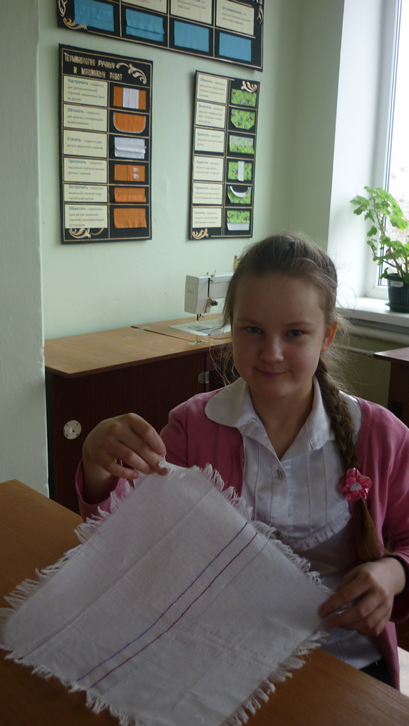 Работу выполнилаученица 5б класса     Морева ТаняРуководитель:учитель швейного дела                                                             Мастерова С.Ф.                                          2013г. Абинск     Разработки проекта  по швейному делу.Проект:  «Салфетка».Предмет: швейное дело.Класс 5Тип проекта:   творческий.Планируемый результат: ученица самостоятельно разрабатывает эскиз салфетки, представляет свой проект, аргументируя выбор материалов для работы, отделки, способа обработки срезов.Цели: учить выполнять эскиз изделия, подбирать материалы, отделку для изделия в соответствии назначению; развивать: фантазию, воображение, ориентировку на плоскости, мелкую моторику пальцев рук; воспитывать: интерес к предмету, способность давать адекватную оценку результату.Учебно-педагогическая задача: используя приемы построения квадрата, рисования выполнить чертёж салфетки, подготовить выкройку, определить план работы по изготовлению изделия, подобрать ткань для изделия, способ обработки срезов, способ выполнения отделки; представить работу, выполнив анализ.Форма организации работы:  индивидуальная.РАБОТА НАД ПРОЕКТОМ1. Выбор изделия для проекта.2. Выполнение чертежа.3. Изготовление выкройки.4. Технологическая последовательность изготовления изделия.5. Изготовление изделия.6. Оформление необходимой документации.7. Защита проекта.1 этап - организационный: выбрав определенные объекты для исследования, ученица определяют задачи и планируют свою деятельность. Роль учителя - консультативная, направляющая.2 этап -  поисковый и исследовательский: ученица находит в библиотеке рекомендуемую учителем литературу, просматривают видеокассету, изучает особенности изготовления изделия.З этап -  художественно-оформительский: ученица выполняет эскизы подобных моделей, ярко характеризующих данный выбор,  выполняет описание. Роль учителя — сотрудничество (помощь в определении наиболее удачных моделей).4 этап: презентация.История создания салфетки.Каждый человек, наделённый даром воображения, может совершать путешествия во времени. Достаточно оглянуться вокруг, выбрать какой-нибудь обычный предмет и задуматься. Откуда он к нам пришёл и как он выглядел сто или двести лет назад. Этот столь привычный для современного человека аксессуар имеет историю, насчитывающую более трех с половиной тысяч лет. И пусть сейчас разнообразие салфеток несравнимо с тем, что имелось на заре их появления, зато у нас нет таких, что использовались в глубокой древности. Первым материалом, использованным «для утирки» были... фиговые листы. Они употреблялись еще в Древнем Египте. Причем участники трапезы не снисходили до того, чтобы касаться этих предметов руками: слуги, обходя их, обязаны были вытирать уста господ. Полотняные салфетки – тоже изобретение римлян, пришедшееся как раз на хронологическую границу старой и новой эры. Первоначально они были исключительно именными и украшались вышитыми вензелями с инициалами хозяев. Сейчас салфетки для уборки и сервировки изготавливаются в огромном разнообразии форм, размеров, цветов и материалов. Салфетки из хлопка и других материалов используются для сервировки стола в качестве украшений. Они декорированы вышивкой, аппликациями. Схема обдумывания.Прежде чем приступить к работе над проектом, необходимо четко представлять все основные аспекты своей работы.  Историческая справка.Мода.Конструкция.Материалы.Потребность.Модель.Инструменты, приспособления и оборудование.	 Технология изготовления.Охрана труда.                                                                                              Выявления основных параметров и ограничений.Изделие должно отвечать следующим требованиям:Изделие должно быть выполнено аккуратно.Изделие должно быть красивым.Изделие должно быть прочным.Основание возникшей проблемы и потребности.        На уроках труда  мы начинаем изучать основы швейного дела, узнаём из чего и как изготавливаются ткани, знакомимся с устройством и работой швейных машин, учимся шить разные изделия.  В начале года я научилась выполнять ручные стежки и  машинные швы. Под руководством учителя могу раскроить головной платок и  сшить его. Мне нравится заниматься на уроках, именно поэтому темой своего творческого проекта я выбрала изделие «Салфетка»      Эта работа поможет мне развиваться творчески,  а  в будущем я стану           хорошей хозяйкой, буду создавать красивые вещи для своей семьи.Контроль качества.Готовое изделие должно отвечать следующим требованиям:ширина бахромы должна быть одинаковой по всей длине,виды отделочных стежков подобраны в соответствии с эскизом,ручные отделочные стежки выполнены точно по стёжке.изделие хорошо отутюжено.Правила безопасности во время работы.Правила безопасной работы иглой.Внимание! Игла – острый инструмент. Пользоваться иглой надо осторожно.Хранить иглы в определённом месте.Не допускать потери иглы.Запрещается брать иглу в рот, вкалывать её в одежду.Сломанную иглу сдать учителю.                        При шитье применять напёрсток.         Нельзя откусывать нитку зубами.                            Правила безопасной работы ножницами.Внимание! Ножницы - острый инструмент. Пользоваться ножницами надо осторожно.Хранить ножницы в определённом месте.Не держать ножницы острыми концами вверх, передавать их, держа за сомкнутые лезвия кольцами вперёд.Не оставлять ножницы раскрытыми.Не класть ножницы у вращающихся частей швейной машины.  Реклама.                 Если бы мне пришлось продавать свое изделие, то я бы сделала ему   такую рекламу: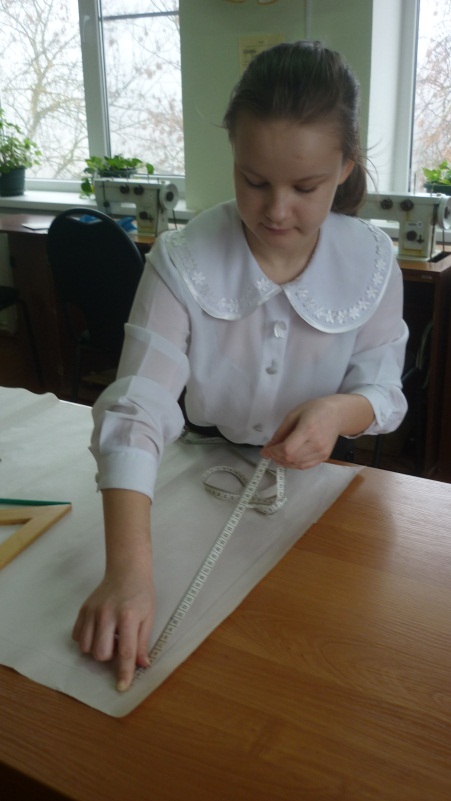 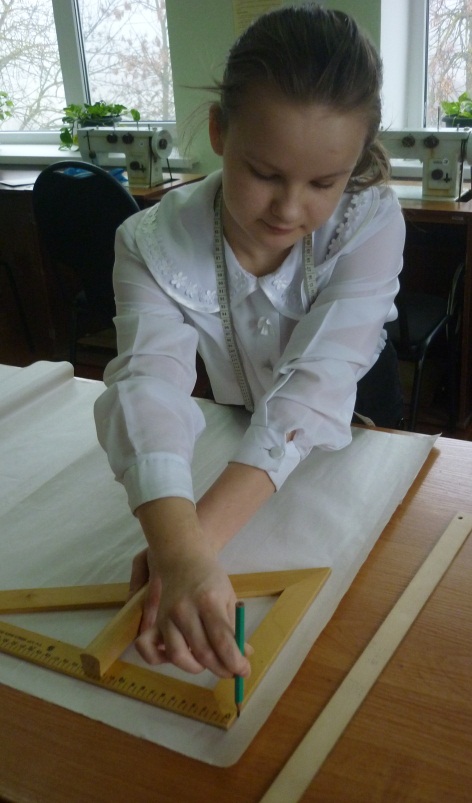 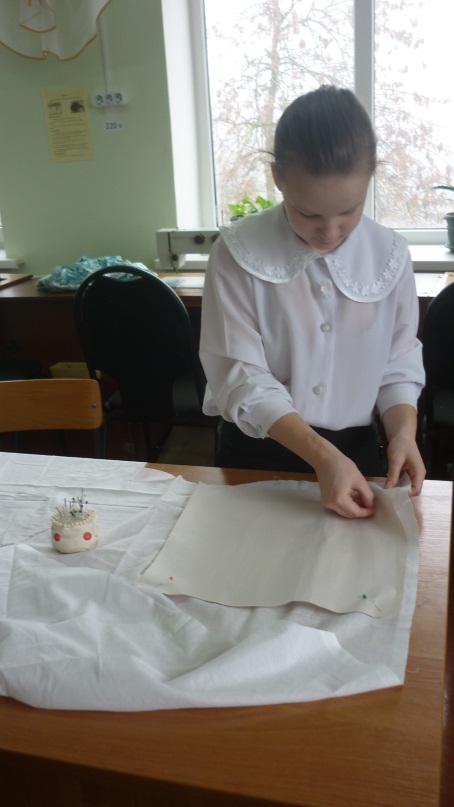 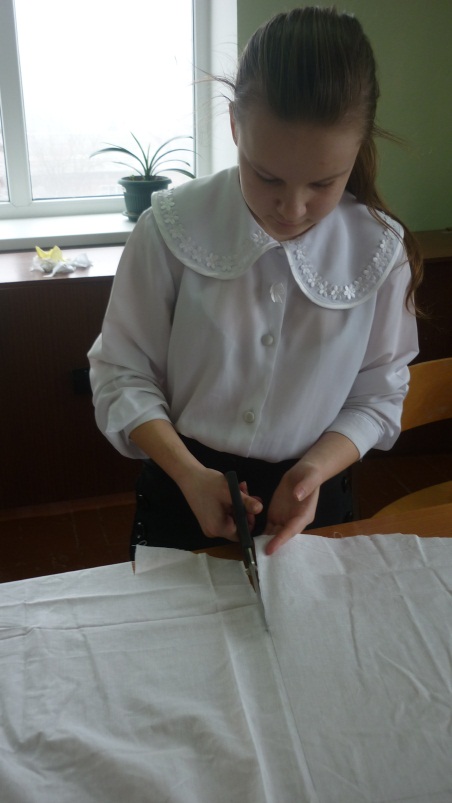 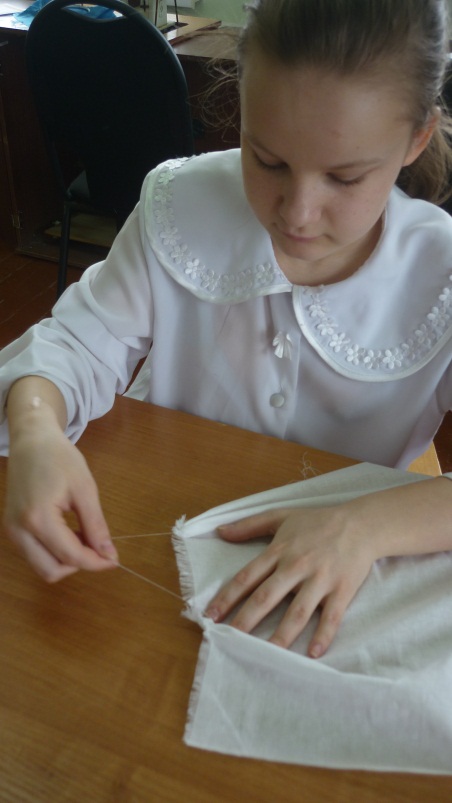 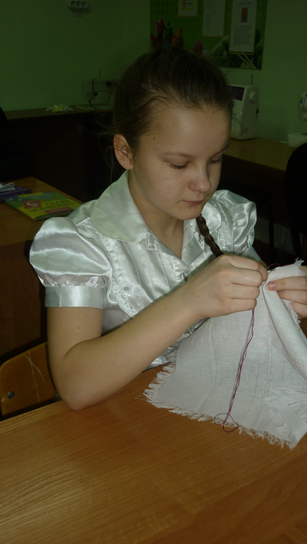 Учитесь шить красиво!!!     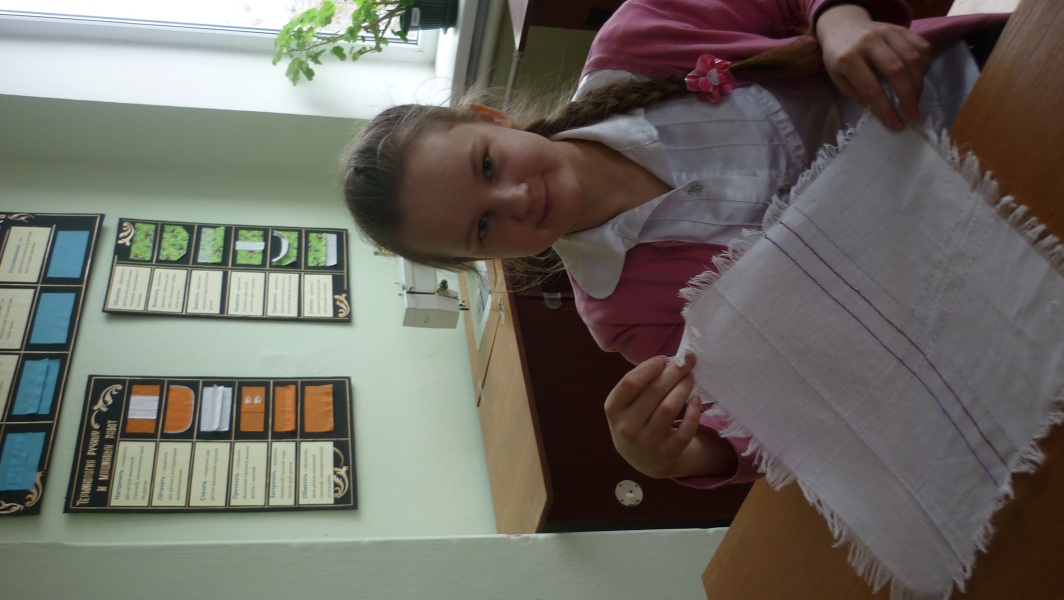 Характеристика изделия.Банк идей.        Изучив теоретический материал, я приняла решение выбрать в качестве объекта творческого проекта изделие, которое могу сшить самостоятельно, украсить его ручными стежками нитками мулине, с помощью которого могу сервировать стол для приёма пищи и создавать уютную и теплую обстановку, а ещё порадую маму своими успехами. Технология изготовления.3аключение При  выполнении своей работы я выбрала весьма актуальную тему для современного общества. На любом праздничном столе мы увидим обычные бумажные салфетки. Но, изящные салфетки, изготовленные своими руками, на празднике создадут атмосферу шика, а стол будет ярким и запоминающимся.Для осуществления своих планов об украшении изделий вышивкой, я рассмотрела и описала в своей работе всю необходимую последовательность этой техники. Для себя я сделала выводы, что не надо бросать дело на полдороге, важно проявить настойчивость, упорство и трудолюбие, изобретательность и фантазию.От работы по изготовлению салфеток я получила огромное удовольствие.  Считаю, что с поставленными целями и задачами я справилась. Наименования изделия.Салфетка.Назначение.Использование в быту,украшение жилищаПользователь.Воспитанный человекТребования к материалам.Льняная или хлопчатобумажная тканьРазмерыБольшие и маленькиеФормаКвадратные, овальные, прямоугольные. КруглыеОтделкаВышивка, бахрома№ п/пПоследовательность выполнения работ.Инструменты и материалы1Выбор и создание эскиза   модели.Ресурсы интернета2Снятие мерокСантиметровая лента3Построение чертежа изделияЧертёжные инструменты4Изготовление выкройкиНожницы, карандаш5Раскрой изделияНожницы6Изготовление бахромы.Швейные принадлежности7Украшение изделия.Нитки мулине8Утюжка изделияУтюжильное место